Настоятелство и проверителна комисия на НЧ „Отец Паисий-1893, гр.ВелинградЧленове на настоятелствотоСталинка Василева ПещерскаСилвена Неделчева БайраковаНиколай Илиев ДелиевМилияна Иванова ШулеваПламен Георгиев МавровЖасмина Атанасова ГладийскаЛюба Стойчева СергеваАлександър Георгиев КочевАнгел Спасов МаноловПроверителна комисияАтанаска Димова ГеджеваГеорги Николов ПаризовИрина Веселинова Масларова-Гечева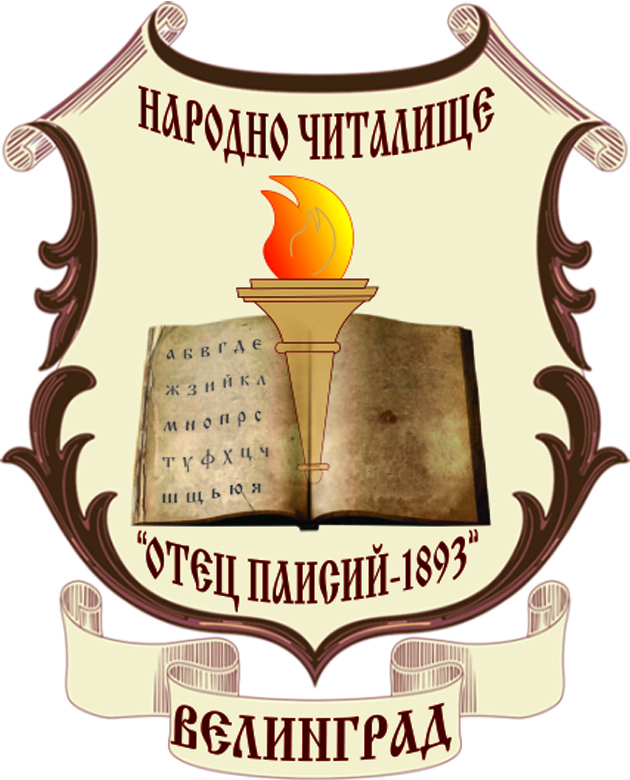 НАРОДНО ЧИТАЛИЩЕ „ОТЕЦ ПАИСИЙ - 1893”ВЕЛИНГРАДбул. „Хан Аспарух” № 31, тел.: 0359/ 5 27 47, e-mail: opaisii_vg@abv.bg